Dictée d’entraînement 1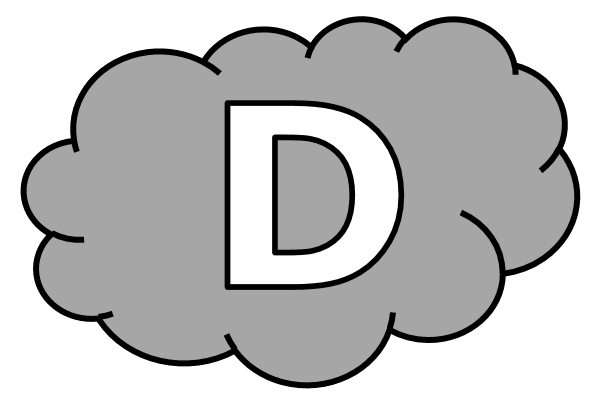 Quand on ................................... de la .............................. , on a ............................... du ................................. de .............................. , et même un ............................. ........................................... peut vous mettre de ............................................... humeur !Dictée d’entraînement 2Avant d’être de .................................. ..................................... puis des ..................................... de ........................................ , nous avons été des ........................................ petit à petit ........................... par les ...................................... .Dictée d’entraînement 3Sous un ciel ................................ , la jeune ............................... marche sur la ...................................... . Elle essaye d’...................................... tous les .................................. ................................................. par la .............................. .Dictées flashs - Liste 2					Prénom : ...................................................Dictée bilan.............................. , la pluie .......... le ..................................... temps ............................. les .................................. ........... les ....................................... . De ........................................... morceaux de pierre ...................... ainsi arrachés, ........................ transportés par les ........................................... jusqu’......... la mer. Là, la mer les ..................... encore .............. les ........................................... sur les ......................................... : ................ ............................... les ................................... de ................................ . ................. ............................... ...................... souvent blond, mais il .......................... être rose, .......................... ................. même noir.Dictées flashs - Liste 2Dictée d’entraînement 1Pendant la dictée, cherche et recopie les bons mots :sable - plage - partout - minuscule - mauvaiseQuand on revient de la ..................................... , on a souvent du ..................................... de ............................................. , et même un grain ............................................ peut vous mettre de .......................................... humeur !Dictées flashs - Liste 2Dictée d’entraînement 2Pendant la dictée, cherche et recopie les bons mots :grains - rochers - minuscules - sable - caillouxAvant d’être de ........................................... .................................... puis des .................................. de ..................................... , nous avons été des .................................................. petit à petit usés par les eaux.Dictées flashs - Liste 2Dictée d’entraînement 3Pendant la dictée, cherche et recopie les bons mots :plage - rejetés - gris - déchets - filleSous un ciel .............................. , la jeune ............................ marche sur la ................................... . Elle essaye d’éviter tous les ....................................... .................................................... par la mer.Dictées flashs - Liste 2Dictée bilanPendant la dictée, cherche et recopie les bons mots :mauvais - use - grains - rejette - gris - cailloux - minuscules - Partout................................. , la pluie et le ..................................... temps usent les rochers et les ................................... . De ........................................... morceaux de pierre sont ainsi arrachés, puis transportés par les rivières jusqu’à la mer. Là, la mer les ............................ encore et les ......................................... sur les plages : ce sont les .............................................. de sable. Ce sable est souvent blond, mais il peut être rose, .............................. ou même noir.CompétenceDans le texteRéussiteJe sais écrire les mots de la liste.14Je sais faire les accords dans le groupe nominal.6Je sais faire les accords entre le verbe et le sujet.7Je sais écrire les homophones grammaticaux.10